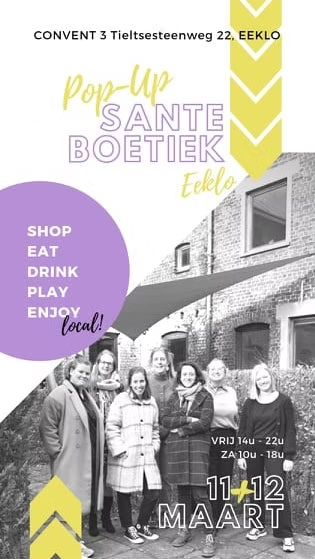 SanteboetiekBELEIDSPLAN [2022 – 2023]santeboetiek.meetjesland@gmail.comInleidingOndernemen is zoeken, vallen en opstaan maar vooral groeien. Vanuit die groei-mindset en de overtuiging dat samenwerking je verder brengt, is de Santeboetiek beweging ontstaan. Santeboetiek is een vooruitstrevende beweging die ambitieuze, lokale en creatieve ondernemers samenbrengt en verbindt tot een sterke community. Ondernemers ontwikkelen zichzelf door expertise-opbouw, het aanleren en aanscherpen van vaardigheden, door het zoeken naar verdieping in het ondernemerschap en de impact die ze daarmee kunnen waarmaken. Persoonlijke ontwikkeling en groei wordt gestimuleerd door uitwisseling en samenwerking met de leden van de beweging, zowel in het uitbouwen van een bredere community als in het opzetten van eigen projecten. Ondernemen vandaag en in de toekomst vraagt actief meewerken aan verandering. De beweging gelooft dat ondernemen anders kan en moet, en neemt haar verantwoordelijkheid op, indien nodig als pionier. De hang naar verandering is deel van een bredere levensvisie die zich manifesteert op verschillende vlakken, incl. de manier van ondernemen; de focus op persoonlijke groei veel meer dan alleen financieel gewin, een gezonde work-life balance, met aandacht voor mentale en fysieke gezondheid, een organische verbinding tussen leden van sterke gemeenschappen, … . De beweging draagt daarnaast ook bij aan het oplossen van grote maatschappelijke uitdagingen. Globale problemen zoals de klimaatverandering worden aangepakt op het lokale niveau, door de focus op een (meer) circulaire economie; reuse (hergebruik) via tweedehands (of preloved) of upcycle (hergebruik van het volledige product zonder kwaliteitsverlies), recycle (afvalverwerking tot nieuw product), long lasting products (kwaliteitsvolle producten gericht op levenslang gebruik), tot productie/producten met een zo laag mogelijke ecologische voetafdruk. Ook (lokale) ambacht en korte keten sluiten hierbij aan. De beweging werkt (in)direct aan meer lokale uitdagingen zoals de (economische, toeristische, sociale, …) aantrekkingskracht van het Meetjesland. De beweging gelooft in de troeven van het Meetjesland en wil deze mee ondersteunen en verder uitbouwen, ten dienste van de gemeenschap. Er wordt bewust niet gemikt op een grootschalig en schreeuwerig aanbod, maar net op authentieke, kleinschalige en unieke belevingen. De beweging gelooft dat in het aanbod en de manier van werken een middel tot verbinding ligt die de sociale cohesie van onze dorpen kan versterken.Op deze manier …neemt Santeboetiek een structurele plek in tussen de tot hiertoe bestaande ondernemersnetwerken van het Meetjeslandbouwt ze een sterke community van gelijkgestemde ondernemers die de visie van Santeboetiek mee onderschrijven en actief meewerken om deze te realiseren neemt de beweging haar verantwoordelijkheid op in het aanpakken van grote maatschappelijke uitdagingen en het vormgeven van het ondernemen van de toekomst zet Santeboetiek de lokale omgeving mee op de kaart en biedt ze daarbij een volwaardig alternatief aan de gemeenschap. Met dit beleidsplan wil Santeboetiek als beweging de eerste stappen zetten in het vormen van een netwerk en bijhorende basisinfrastructuur om van daaruit de vooropgestelde visie verder vorm te geven en implementeren. 1.	Missie/visie en doelstellingSanteboetiek is gestart vanuit een ambitie om te verbinden met gelijkgestemde ondernemers en tegelijk de zichtbaarheid van startende ondernemingen te vergroten. De organisatie van een pop-up event lag voor de hand. In maart 2021 ging de eerste editie van Santeboetiek van start, een tweedaags event (vrij 11 – za 12 maart) in de Convent Kapel te Eeklo.Al van tijdens de aanloop naar het event werd duidelijk dat de basis was gelegd voor een bredere en lang termijn werking. Dit werd ingegeven door:de overtuiging dat er in het Meetjesland heel wat (startende) ondernemers en creatievelingen te vinden zijn die écht iets te bieden hebben, in aanvulling tot of naast het traditionele aanbod van producten, diensten en ervaringen;de ervaring van alle betrokken ondernemers dat ondanks de aanwezigheid, het vinden van die ‘juiste’ mensen moeilijk is; het gebrek aan een écht structureel netwerk binnen het meetjesland voor gelijkgestemde ondernemers – misfit met de bestaande, meer traditionele netwerken;het bestaan van een groot enthousiasme en ambitie om projecten te initiëren in het Meetjesland; de erkenning van een noodzaak voor onze regio om in te zetten op nieuwe trends en hedendaagse maatschappelijke ontwikkelingen; de positieve feedback van de bezoekers (en bij uitbreiding de bredere gemeenschap) op het event zelf, maar tevens op de achterliggende visie van de beweging. Het doet geloven dat er binnen het Meetjesland ruimte en ‘goesting’ is voor een nieuwe manier van ondernemen en dat de regio ook klaar is voor die verandering. Santeboetiek wil een vooruitstrevende beweging worden met 4 centrale waarden:we verbinden: ondernemers met ondernemers, ondernemers met consumenten/afnemers, consumenten/afnemers met consumenten/afnemers, ondernemers met middenveld, consumenten/afnemers met middenveld, … met als doel (mee) te bouwen aan sterke gemeenschappen. we zijn creatief: we gaan voor anders dan anders, zowel in ons aanbod als in onze aanpak. We durven afwijken van geijkte paden en het klassieke aanbod en verfrissen met hedendaagse concepten waar authenticiteit, kleinschaligheid en unieke beleving voorop staan. We zijn lokaal verankerd in het Meetjesland, zowel wat betreft werkingsgebied van onze ondernemers, als afzetmarkt van ons aanbod. We geloven in de troeven van het Meetjesland waar rust, eenvoud en authenticiteit centraal staan en kunnen daar een aanvulling op bieden. We werken duurzaam, in de brede betekenis van het woord, waarbij gestreefd wordt naar een zo lang mogelijke levensduur met een minimale belasting voor mens, milieu en economie. Vanuit deze waarden:brengt de beweging ambitieuze, lokale en creatieve ondernemers samen in een community om hen persoonlijk en in hun ondernemerschap te ondersteunen, en co-creatie te stimuleren;biedt ze binnen het Meetjesland een divers aanbod producten, diensten en belevingen. 2.	Strategische doelstellingen Onze doelstelling heeft twee luiken, met een overeenkomstige doelgroep. Enerzijds richten we ons op het verbinden van gelijkgestemde ondernemers in een community die ons in staat stelt om onze leden te laten groeien en tegelijk de Santeboetiek waarden in de markt te zetten. Anderzijds zien we het Meetjesland als een waardevolle afzetmarkt voor onze producten, diensten en belevingen. Op die manier willen we mensen onze visie laten ervaren. 2.1 Santeboetiek brengt ondernemers bij elkaar en ondersteunt hen in hun groeiSanteboetiek staat met beide voeten in de wereld en heeft een positieve kijk op de toekomst. De 4 waarden zijn deel van onze levensvisie en staan ook centraal in onze bedrijfsvoering. We benaderen uitdagingen op een creatieve manier en pakken het graag duurzaam aan. We willen graag groeien, als persoon, in en met onze onderneming. We geloven dat verbinding aangaan met anderen ons hierbij helpt, én ons verder brengt dan de uitdaging alleen aan te gaan. We houden nauw contact met onze leden, die onze centrale waarden onderschrijven en delen. We zijn zowel fysiek als online aanwezig. We detecteren waar de noden liggen, en gebruiken de expertise en ervaringen van de community om kennis te delen, vaardigheden bij te brengen of aan te scherpen, te verdiepen of verbreden. Op die manier proberen we elkaar een duwtje in de rug te geven. Santeboetiek is op die manier een klankbord, een springplank en een ondersteunend platform. Ons werkingsgebied is het Meetjesland, waar ook onze leden werkzaam zijn. Onze leden worden aangetrokken door onze visie en waarden, en kunnen behoren tot verschillende sectoren, zowel binnen de profit als non-profit. 2.2 Santeboetiek faciliteert cocreatie We leren van en met elkaar. Naast persoonlijke groei, is ambitie een gemeenschappelijke factor onder de leden van de beweging. We ondernemen graag en gaan daarbij samenwerkingen aan met verschillende lokale partners, ongeacht hun ‘statuut’ (profit, non-profit, commercieel, sociaal, ondernemer, …) zoals bv. stads- en gemeentebesturen, middenveldorganisaties, natuurbewegingen, enz.. Via regelmatige ontmoetingen hebben onze leden de mogelijkheid om samen projecten op te zetten maar de beweging faciliteert en/of coördineert ook gezamenlijke initiatieven. Op die manier wordt Santeboetiek een merknaam die garant staat voor een bepaalde ervaring.  2.3 Santeboetiek onderneemt in en met het MeetjeslandWe ondernemen in het Meetjesland. Onze leden ondernemers en eventuele partnerschappen situeren zich eveneens in dit werkingsgebied of hebben er een expliciete band mee (bv. provincie). We geloven in de troeven van onze regio waar rust, eenvoud en authenticiteit centraal staan. We waarderen het open landschap met onze kreken en landbouwgebieden, de kleine gezellige dorpskernen. We zijn ervan overtuigd dat een landelijke karakter hand in hand kan gaan met dynamisch ondernemen. We mikken daarbij niet op de grote (massa)evenementen maar blijven bewust beperkt in omvang. Authenticiteit en unieke beleving, met aandacht voor sfeer en detail, met ruimte voor verbinding, staan daarbij centraal. Daar waar mogelijk en relevant promoten we de regio expliciet. Kleinschaligheid sluit grootse dromen evenwel niet uit; we gaan mee met nieuwe ontwikkelingen en maken ons aanbod aantrekkelijk voor het grote, en ook jonge publiek. Het aanbod producten, diensten en belevingen is een aanvulling op het traditionele aanbod in de regio. We beseffen dat door de combinatie van een creatieve benadering met duurzaamheid als centrale waarden, ons aanbod zich momenteel eerder in een niche bevindt. Niettemin zijn we ervan overtuigd dat dit aandeel groeiende is, niet enkel binnen de niche doelgroep maar tevens binnen het algemene publiek van het Meetjesland. Gelet op de huidige maatschappelijke ontwikkelingen (ecologische uitdagingen, verstedelijking, afnemende sociale cohesie, …) is een verandering in ondernemen, consumeren, leven en werken, onvermijdelijk. Door deze veranderingen nu al te beleven, indien nodig als pioniers, bouwen we mee aan de toekomst van het Meetjesland. 3.	Operationele doelstellingen Een eerste initiatief was de organisatie van een pop-up event op 11 en 12 maart 2021 te Eeklo; een beurs van 16 standhouders waar een divers aanbod producten en diensten werd aangeboden over twee dagen (vrijdag 14-22u + zaterdag 10-18u) in de Convent Kapel. Standhouders waren:Hoppiepolla – tweedehands en outlet kinderkledijDéjà Vu (re)fashion Boutique – tweedehands dameskledij Krstl – circulaire en handgemaakte juwelen Studio Gaston – gepersonaliseerde geschenken en fotografie Konfetti – grime en knutselpakkettenFie – handgedraaid keramiekStudio.Tiff – papierwaren Klein Gepluk – ecologische pluktuin Planty Designs – planten terrariums Ovenvers – food & bitesAngär – drinks Hello Boontje – workshop tweedehands kleding shoppen Sharon Cobert Coaching – workshop moodboard maken + doorlopende pitches loopbaan begeleiding Das Wijs – mede organisatie Met een gouden randje – mede organisatie Het evenement is bijzonder goed onthaald bij het publiek en in de lokale pers. De leuke en gezellige sfeer, het verfrissende aanbod en de verbinding met de enthousiaste standhouders werden daarbij vaak als troeven vermeld. Het aantal bezoekers werd niet geteld maar de standhouders waren tevreden met de mooie opkomst. 3.1	Activiteiten van de organisatieNetwerkevenement Datum: 22 september 2022Locatie: Wolkammerij Peignagne, EekloSanteboetiek pop-up beurs editie 2Datum: 18-19-20 november 2022Locatie: Wolkammerij Peignagne, EekloOndernemerscafé 4.	ToekomstOp dit moment is een samenwerking met Stad Eeklo in de maak. Dit betekent concreet dat de Stad de beweging in de toekomst praktisch ondersteunt, in het kader van haar beleidsplan naar startende ondernemers dat binnenkort wordt goedgekeurd. Provincie Oost-Vlaanderen heeft op 27 januari 2023 een projectsubsidie voor detailhandels-, middenstands- en horecaverenigingen voor de ondersteuning van de detailhandel, middenstand en horeca goedgekeurd.5.	OrganisatieDe beweging bestaat uit een kerngroep van 7 personen die de dagelijkse werking op zich nemen. 5.1	KerngroepSarah 				–  Hoppiepolla Kristel De Craene 		–  Krstl / Sigrid Vandenberghe 		–  Ovenvers Sharon Cobert			–  2B Ultra / Sharon Cobert Coaching / Planty Designs Eef  				-  Déjà Vu (re)fashion Boutique Micheline De Kreijger		–  Angär vzw Stefanie Van der Burght	–  Met een gouden randje Al deze kernleden zijn zelf ondernemer binnen één of meerdere bedrijven, hetzij in hoofd- of bijberoep. Allen zijn werkzaam in het Meetjesland. De kerngroep investeert tijd en expertise met een return on investment op termijn. Er is een realistisch businessmodel en financieel plan waar een “loon naar werk” – principe gehanteerd wordt.5.2	WerknemersEr zijn geen vaste medewerkers. We moedigen andere ondernemers, initiatiefnemers, goede doelen, … aan om op verschillende manieren bij te dragen en hanteren hiervoor een fair en transparant verdienmodel.